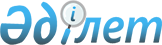 О внесении изменения в Перечень товаров, работ, услуг,размещаемых Евразийской экономической комиссией у единственного поставщикаРешение Совета Евразийской экономической комиссии от 18 октября 2016 года № 69       

В соответствии с пунктом 29 Положения о Евразийской экономической комиссии (приложение № 1 к Договору о Евразийском экономическом союзе от 29 мая 2014 года) Совет Евразийской экономической комиссии решил:



      1. Дополнить Перечень товаров, работ, услуг, размещаемых Евразийской экономической комиссией у единственного поставщика, утвержденный Решением Совета Евразийской экономической комиссии от 24 августа 2012 г. № 69, пунктом 4 следующего содержания:

      «4. Проведение научно-исследовательских работ и предоставление консультационных услуг международными организациями, созданными в соответствии с международными договорами, участниками которых являются все государства – члены Евразийского экономического союза, и обладающими статусом специализированного учреждения Организации Объединенных Наций».



      2. Настоящее Решение вступает в силу по истечении 10  календарных дней с даты его официального опубликования.        Члены Совета Евразийской экономической комиссии:
					© 2012. РГП на ПХВ «Институт законодательства и правовой информации Республики Казахстан» Министерства юстиции Республики Казахстан
				От

Республики

Армения
От

Республики

Беларусь
От

Республики

Казахстан
От

Кыргызской

Республики
От

Российской

Федерации
В. Габриелян
В. Матюшевский
А.Мамин
О. Панкратов
И. Шувалов
